Publicado en Madrid el 17/07/2019 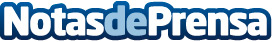 Atos, líder en satisfacción del cliente según Eastern Management GroupLa cartera de productos de Unify obtuvo la calificación más alta en nueve de cada 10 mediciones, especialmente en entrega del producto y tecnología empleada, confiabilidad, herramientas de administración y asistencia al clienteDatos de contacto:Maria de la Plaza620 059 329Nota de prensa publicada en: https://www.notasdeprensa.es/atos-lider-en-satisfaccion-del-cliente-segun Categorias: Internacional Nacional Finanzas Telecomunicaciones Marketing E-Commerce Ciberseguridad Consumo http://www.notasdeprensa.es